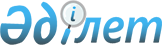 Мемлекеттік тұрғын үй қорындағы тұрғын уйді пайдаланғаны үшін төлемақы мөлшерін белгілеу туралыҚостанай облысы Қостанай ауданы әкімдігінің 2015 жылғы 4 маусымдағы № 284 қаулысы. Қостанай облысының Әділет департаментінде 2015 жылғы 9 шілдеде № 5746 болып тіркелді      "Тұрғын үй қатынастары туралы" Қазақстан Республикасының 1997 жылғы 16 сәуірдегі Заңының 97-бабының 1-тармағына, Қазакстан Республикасы Құрылыс және Тұрғын үй–коммуналдық шаруашылык істері агенттігі төрағасының 2011 жылғы 26 тамыздағы № 306 бұйрығымен бекітілген, Мемлекеттік тұрғын үй қорындағы тұрғын үйді пайдаланғаны үшін төлемақы мөлшерін есептеу әдістемесіне сәйкес, Қостанай ауданының әкімдігі ҚАУЛЫ ЕТЕДІ:

      1. Мемлекеттік тұрғын үй қорындағы тұрғын үйді пайдаланғаны үшін төлемақы мөлшері қосымшаға сәйкес белгіленсін.

      2. Осы қаулының орындалуын бақылау Қостанай ауданы әкімінің орынбасары М.А. Махмутоваға жүктелсін.

      3. Осы қаулы алғашқы ресми жарияланған күнінен кейін күнтізбелік он күн өткен соң қолданысқа енгізіледі.

 Мемлекеттік тұрғын үй қорындағы тұрғын үйді пайдаланғаны үшін төлемақы мөлшерін белгілеу туралы      Ескерту. Қосымшаға өзгерістер енгізілді - Қостанай облысы Қостанай ауданы әкімдігінің 19.10.2015 № 585 (алғашқы ресми жарияланған күнінен кейін күнтізбелік он күн өткен соң қолданысқа енгізіледі); 13.04.2016 № 216 қаулыларымен (алғашқы ресми жарияланған күнінен кейін күнтізбелік он күн өткен соң қолданысқа енгізіледі және 01.01.2016 бастап туындаған қатынастарға таратылады).

      1. Затобол кенті, Школьная көшесі, 40/3 үй, 10 пәтер, жалпы алаңы бір шаршы метріне айына 13,2 теңге көлемінде;

      2. Затобол кенті, Дорожник шағын ауданы, 14 үй, 1 пәтер, жалпы алаңы бір шаршы метріне айына 101,31 теңге көлемінде;

      3. Затобол кенті,40 лет Октября көшесі, 14 А үй, 5 пәтер, жалпы алаңы бір шаршы метріне айына 4,5 теңге көлемінде;

      4. Затобол кенті, Семина көшесі, 15 үй, 27 пәтер, жалпы алаңы бір шаршы метріне айына 1,8 теңге көлемінде;

      5. Затобол кенті, Водник шағын ауданы, 17 үй, 2 пәтер, жалпы алаңы бір шаршы метріне айына 24,1 теңге көлемінде;

      6. Затобол кенті, Водник шағын ауданы, 17 үй, 1 пәтер, жалпы алаңы бір шаршы метріне айына 24,1 теңге көлемінде;

      7. Затобол кенті, Водник шағын ауданы, 17 үй, 3 пәтер, жалпы алаңы бір шаршы метріне айына 24,1 теңге көлемінде;

      8. Заречное ауылы, Ленин көшесі, 9 үй, 23 пәтер, жалпы алаңы бір шаршы метріне айына 40,7 теңге көлемінде;

      9. Заречное ауылы, Юбилейная көшесі, 7 үй, 38 пәтер, жалпы алаңы бір шаршы метріне айына 72,5 теңге көлемінде;

      10. Садовое ауылы, Магистральная көшесі, 3 үй, 9 пәтер, жалпы алаңы бір шаршы метріне айына 7,7 теңге көлемінде;

      11. Затобол кенті, Нұрай шағын ауданы, 1 үй, жалпы алаңы бір шаршы метріне айына 45 теңге көлемінде;

      12. Затобол кенті, Нұрай шағын ауданы, 2 үй, жалпы алаңы бір шаршы метріне айына 50 теңге көлемінде;

      13. Затобол кенті, Нұрай шағын ауданы, 6 үй, жалпы алаңы бір шаршы метріне айына 72 теңге көлемінде.


					© 2012. Қазақстан Республикасы Әділет министрлігінің «Қазақстан Республикасының Заңнама және құқықтық ақпарат институты» ШЖҚ РМК
				
      Аудан әкімі

Т. Исабаев
Әкімдіктің
2015 жылғы 4 маусымдағы
№ 284 қаулысына қосымша